Урок по теме «Применение различных способов разложения многочлена на множители»                                       7 класс§ 19, с. 122-128,  учебник А.Г. МерзлякаУрок первый из шести по плану.Урок изучения нового материала.Цели:Личностные:  формирование готовности к саморазвитию и самообразованию на основе мотивации к обучению и познанию.Метапредметные:  формирование умения осуществлять контроль своей деятельности в процессе достижения результата, корректировать свои действия в соответствии с изменяющейся ситуацией, развитие умения действовать в соответствии с предложенным алгоритмом.Предметные:  формирование навыков разложения на множители путем применения различных способов.1.  Вызов.      (Мотивация учебной деятельности)     Учитель читает стихотворение Б. Пастернака      Во всем мне хочется дойти     До самой сути.     В работе, в поисках пути,     В сердечной смуте.     До сущности протекших дней,     До их причины,     До оснований, до корней,     До сердцевины.Прекрасные слова, правда? Вот так и в учебе: не добравшись до самой сути, до причины, до корней, нельзя овладеть знаниями. 2. (1)  Актуализация знаний.  Графический диктант. Слайд 2Является ли равенство тождеством?Ответ «да»:  +Ответ «нет»:  -Дети  работают в тетради (выполняют графический рисунок)х3-х2= х (х-1)5х2-20=5(х2-20)4а2-в2=(2а+в)(2а-в)16у2-9х2=(8у-3х)(8у+3х)25х2-0,16=(5х-0,4)(5х-0,4)100а4-4в6=(10а2-2в³)(2в³+10а2)9в² - 12в + 4 = (3в + 2)²Ключ–ответ:   Слайд 3 - - + - - + -    (2)   Осмысление задач.Мы с вами уже знакомы с задачами  на разложение многочленов на множители. Давайте уточним, какими приемами и способами мы при этом пользовались.Слайд 4 «Лесенка»Каким способом раскладываются данные многочлены на множители?  а² - 2а + 1       х² - 49        3am – 12m²      a² - ab + ac – bc      3а³ + 21а² - 6а²в – 42ав Дети указывают способ разложения на множители каждого выражения (а пример  5  сложнее, возникает вопрос: КАК?)Сегодня на уроке мы встретимся с более интересными задачами разложения многочлена на множители. Тема урока: «Применение различных способов разложения многочлена на множители».3.   Открытие нового знания.(1) Работа с учебником.Прочитаем об этом в учебнике с.122  2 абзац. 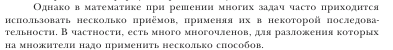 Просмотр слайда 5  «Лесенка-2»Умение комбинировать различные приемы является высшим пилотажем в разложении на множители.Чтение 3 абзаца до конца, параллельноработая со слайдом 6  «Общие советы разложения на множители».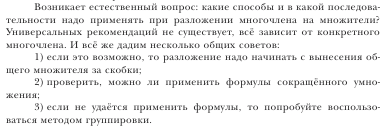 Работа по слайду 7Из списка     выберите  формулы  и  приёмы   разложения   на   множители   ипостройте   из   них   план разложения на множители   для  каждого  примера:     А)     приём вынесения общего множителя за скобки;     Б)     приём группировки;     В)     разность квадратов;      Г)     квадрат суммы;    Д)      сумма кубов;     Е)      разность кубов;    Ж)      квадрат разности.3а²b – 12b = 3b( a² - 4) = 3b( a – 2)( a + 2)                           А,В- 5х² + 30ху – 45у² = -5( х² - 6ху + 9у²) = -5( х – 3у)²          А,Ж24m⁴ + 3m = 3m( 8m³ + 1) = 3m( 2m + 1)(4m² - 2m + 1)     А,Д3a³ + 21a² - 6a²b – 42ab = 3a( a² + 7a – 2ab – 14b) =                      = 3a(( a² + 7a) + ( -2ab – 14b)) = 3a( a(a + 7) – 2b( a + 7))=       = 3a( a + 7)(a – 2b)                                                                     А,Б,А,АКакой  приём используется чаще остальных?Данная работа сопровождается записью в тетрадях.(2)  Релаксация. Слайд 8 «Радуга» с муз. Сопровождением.Звучит произведение  К. Дебюси.      Дети, закрыв глаза,  представляют себе радугу после дождя.                   (3)  Самостоятельная работа «Радуга»  разноуровневая, обучающая.      Вар.1) № 707 (1 – 7)      Вар. 2)  № 707 (6 – 9), 709(2, 4, 6)Всего  7 примеров. 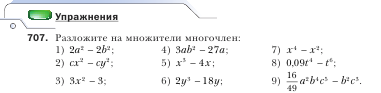 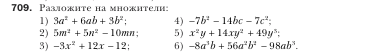  Самопроверка.  За  каждый правильно решенный пример – «бонус» 1 полоска «радуги».   4. Рефлексия.Кому  удалось  «нарисовать»  радугу?Все  молодцы!Всем  спасибо!                                                      Дома:  § 19, №708                                                               + примеры 2(1) , 3(1) разбор.